1.1 Пояснительная записка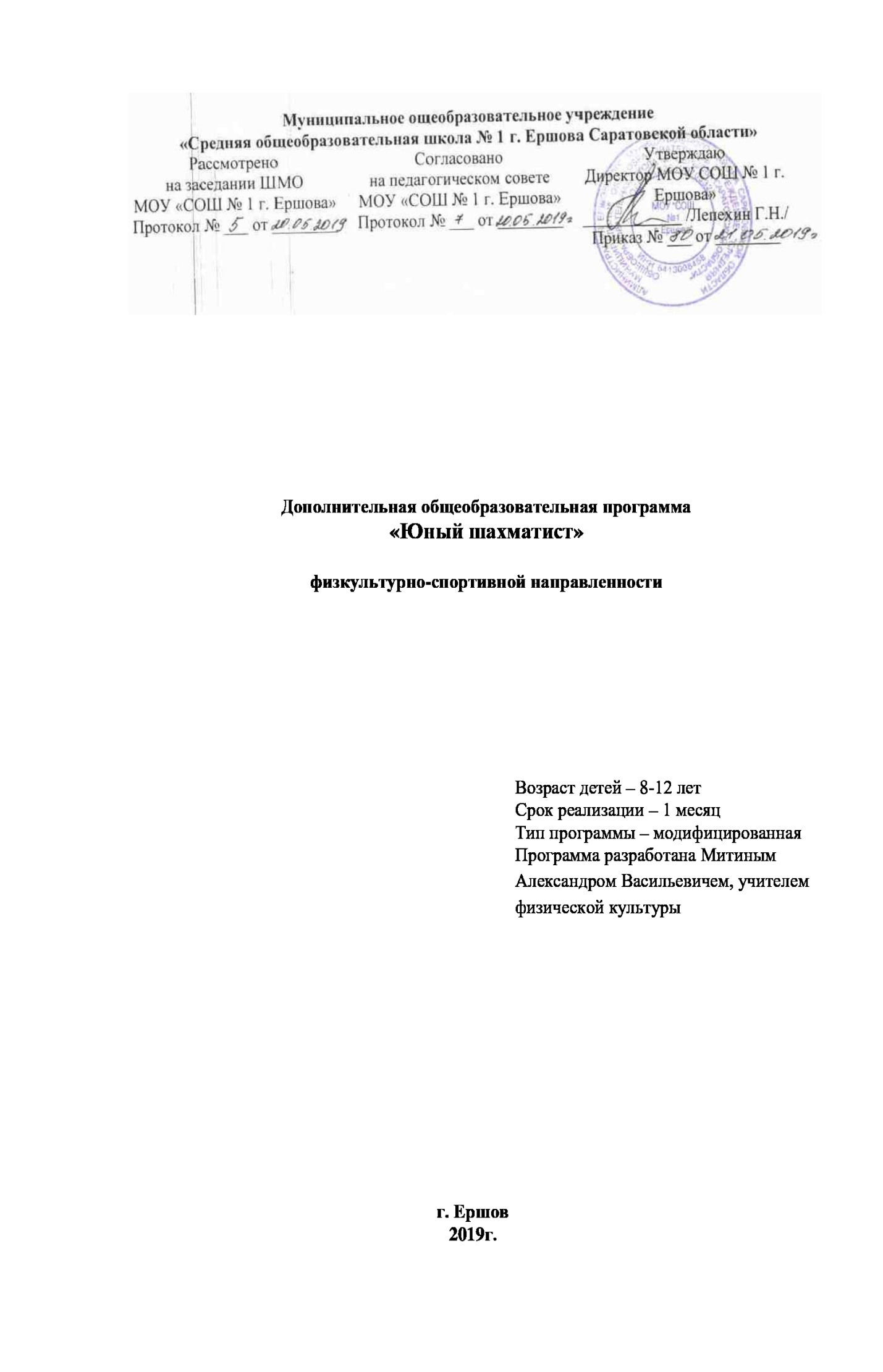 профильной спортивной сменылагеря с дневным пребыванием детей.- Направление. Программа профильной спортивной смены лагеря с дневным пребыванием детей имеет физкультурно-спортиную напрвленность.- Атуальность. Шахматы это не только игра, доставляющая детям много радости, удовольствия, но и действенное эффективное средство их умственного развития, формирования внутреннего плана действий - способности действовать в уме. Это сочетание искусства, науки и спорта. Именно это и определило концепцию летней смены 2018 года - существенное повышения интереса российских школьников к саморазвитию, повышению интеллектуального и физического потенциала.                                                           -  Отличительные особенности программы.   Программу выгодно отличают инновационность, методическая  проработанность, прогнозируемость результатов, которые связаны не только с пребыванием детей в конкретном лагере, но и с последействием (возможностью реализации приобретенных знаний и опыта). Многообразие вариантов объединения подростков для совместной деятельности в условиях лагеря; интенсивность деятельности, предполагающая осуществление многих событий одновременно, параллельная реализация нескольких стадий коллективной творческой деятельности, эмоциональная насыщенность происходящих событий; использование большого количества инновационных игровых технологий и методик при организации жизнедеятельности детского сообщества для удовлетворения потребностей подростков в самопознании, самоопределении, самореализации, самоидентификации, высокая степень содержательной проработанности - отличительные черты данной программы.- Адресат, возрастные особенности. Возраст детей составляет от 7 до 11 лет.- Сроки реализации программы.   Июль 2019 г. Программа является краткосрочной и будет реализована в течение 1 смен. Смена составляет 21 рабочий день, 6 дней в неделю.-  Режим занятий. 8.30 – 9.00 Сбор детей, зарядка9.00 – 9.15 Утренняя линейка9.15 – 10.00 1 завтрак10.00 – 13.0 0 Работа по плану отряда, работа кружков13.00 – 13.30 Свободное время13.30 – 14.30 Обед14.30 Уход домой1.2 Цели и задачи Цель программы:     Создание условий для личностного и интеллектуального развития учащихся, формирования общей культуры и организации содержательного досуга посредством игры в шахматы.Задачиобучающие:Научить детей следить за развитием событий на шахматной доске.Научить играть шахматную партию от начала до конца с соблюдением всех правил.Научить решать шахматные задачи в 1-2 хода.Научить детей работать самостоятельно.Научить школьников планировать свою игру и работу.развивающие:Развивать универсальные способы мыследеятельности (абстрактно-логическое мышление, память, внимание, воображение, умение производить логические операции).Повысить уровень спортивной работоспособности.Развивать интеллектуальные способности.Расширить кругозор ребёнка.Развивать творческое мышление.Формировать познавательную самостоятельность.воспитывающие:Воспитывать потребности в здоровом образе жизни.Воспитывать трудолюбие, дисциплинированность, сознательность, активность.Формировать способности к самооценке и самоконтролю.1.3. Планируемые результатыПланируемые результаты освоения программы кружка «Юный шахматист».Личностными результатами являются:- развитие любознательности и сообразительности;- развитие целеустремлённости, внимательности, умения контролировать свои действия;- развитие навыков сотрудничества со сверстниками;- развитие наглядно-образного мышления и логики.Предметные и метапредметные результаты представлены в содержании программы в разделах «Учащиеся должны знать» и «Учащиесядолжны уметь».К концу смены учащиеся должны знать:- шахматную доску и её структуру;- обозначение полей линий;- ходы и взятия всех фигур, рокировку;- основные шахматные понятия (шах, мат, пат, выигрыш, ничья, ударность и подвижность фигур, ценность фигур, угроза, нападение, защита.);К концу смены учащиеся должны уметь:- играть партию от начала до конца по шахматным правилам;- оценивать количество материала каждой из сторон и определять наличие материального перевеса;- планировать, контролировать и оценивать действия соперников;- определять общую цель и пути её достижения;1.4 Содержание программы.УЧЕБНО-ТЕМАТИЧЕСКИЙ ПЛАНСОДЕРЖАНИЕ ПРОГРАММЫ1.5. Формы аттестации и их периодичность.Аттестация детей в ЛОЛ проводится два раза за смену. С помощью аттестации выявляется уровень обученности, воспитания и развития детей. Форму аттестации выбирает педагог – проверочные работы. Аттестация содержат перечень заданий, направленных на выявление таких качеств как: самостоятельность; осознание значимой деятельности; соблюдение культуры поведения; самооценка; стремление к самосовершенствованию. Аттестация обязательна для всех детей пребывающих в лагере. Аттестационные материалы для проведения промежуточной аттестации составляются воспитателем летнего оздоровительного лагеря.2. Комплекс организационно-педагогических условий.2.1. Методическое обеспечение.                                                                                   Основные методы обучения:Формирование шахматного мышления у ребенка проходит через ряд этапов от репродуктивного повторения алгоритмов и схем в типовых положениях, до творческого применения знаний на практике, подразумевающих, зачастую, отказ от общепринятых стереотипов.На начальном этапе преобладают игровой, наглядный ирепродуктивный методы. Они применяются:При знакомстве с шахматными фигурами.При изучении шахматной доски.При обучении правилам игры.При реализации материального перевеса.Основные формы и средства обучения:Практическая игра.Решение шахматных задач, комбинаций и этюдов.Дидактические игры и задания, игровые упражнения.Теоретические занятия, шахматные игры, шахматные дидактические игрушки.Участие в турнирах и соревнованиях.2.2. Условия реализации программы.– материально техническое обеспечение программы:                           Характеристика помещения для занятий шахматами – просторный кабинет с хорошим освещением.                                                                                                 - Перечень оборудования: ноутбук; медио проектор с экраном;      демонстрационная магнитная школьная доска; шахматные столики и стулья в достаточном количестве; шахматные фигуры;                                                                                  - Перечень инструментов и материалов для реализации программы: уголок объединения; наглядный материал; раздаточный материал по каждой теме; авторучки и цветные карандаши, простые карандаши, тетради в клеточку.                                                                                                                                  - Информационное обеспечение: видео материалы (тематические мультфильмы, видео ролики о шахматах и др.); фотографии, фотоотчеты; интернет источники: картинки, сайты, шахматные обучающие программы.                                                                                         2.3. Календарный учебный график.2.4 Оценочные материалы.                                                                                           Система стимулирования в лагере предполагает  индивидуальное поощрение детей через вручение дипломов, грамот, призов и памятных подарков. Учёт личных достижений  в отряде ведется воспитателями в отрядах.                                                         В течение смены проводится диагностика, которая направлена на выявление степени удовлетворенности детьми от пребывания в лагере и изучение удовлетворённости педагогов собственной деятельностью в летнем лагере. В конце каждого дня ребята отмечают свое настроение в отрядном уголке «Шахматный Вестник». Цвета настроения ребята вместе с воспитателями определяют сами в первые дни пребывания в лагере.2.5 Список литературы. 1. Григоренко Ю.Н., Пушина М.А. «Здравствуй, наш лагерь». Учебнопрактическое пособие для воспитателей, вожатых, педагогическое общество России, М. 2003 год. 2. Григоренко Ю.Н., Кострецова У.Ю., Кипарис-2: Учебное пособие по организации детского досуга в детских оздоровительных лагерях и школе. - М.: Педагогическое общество России, 2002. 3. Здравствуй, лето: Сборник инструктивно-методических материалов для организаторов летнего отдыха и оздоровления детей и подростков / Под общ. Ред. С.И. Калашникова, С.В. Адаменко - Ставрополь: СКИПКРО, 2005г. 4. Методическое пособие по организации летнего отдыха детей/ Сост.: С.П. Беткер, Е.Н. Лемня, Г.Ф. Ренёва; Под ред. Е.Г. Мазуровой. - Ханты-Мансийск: ГУИПП «Полиграфист», 2001. - 172с.ТемыКоличество часов1.Вводное занятие.12.Шахматы – спорт, наука, искусство.13.Тактика игры.34.Стратегия игры.25.Эндшпиль.26.Дебют.28.Конкурсы решений задач и этюдов.29.Сеансы одновременной игры.210.Соревнования.311.Итоговое занятие.1Всего:211.Вводное занятие. Постановка задач . Правила техники безопасности.2.Шахматы – спорт, наука, искусство. Краткая история шахмат. Проникновение шахмат в Европу и Россию. Претенденты на шахматную корону. ФИДЕ. Сильнейшие шахматисты современности. Основы судейства.3.Тактика игры. Сквозное действие фигур. Слабые поля. Захват пункта. Далеко продвинутая пешка. Перегрузка фигур. Уничтожение опасных фигур. Разрушение пешечного прикрытия. Атака при разносторонних и односторонних рокировках. Атака на нерокированного короля. Комбинирование приемов. Практические занятия: разбор специально подобранных позиций, решение тематических этюдов.4.Стратегия игры. Мобилизация сил. Центр. Расположение пешек – основа позиции. Взаимодействие сил. Борьба за линии и поля. Ограничение подвижности сил противника и активизация собственных фигур. Практические занятия: разбор и разыгрывание с партнером специально подобранных позиций.5.Эндшпиль. Фигура против пешки. Позиционная ничья. Борьба фигур в эндшпиле. Особенности каждой фигуры в эндшпиле. Практические занятия: разбор и разыгрывание с партнером специально подобранных позиций, решение задач.6.Дебют. Развитие фигур и борьба за центр в наиболее популярных дебютах. Выбор дебютного репертуара. Разбор специально подобранных позиций и учебных партий, анализ партий известных шахматистов.7.Конкурсы решения задач, этюдов. Решение конкурсных позиций и определение победителя конкурса.8.Сеансы одновременной игры. Проведение руководителем кружка сеансов одновременной игры (в том числе тематических) с последующим разбором партий с кружковцами.10.Итоговое занятие. Подведение итогов года. Обзор выполнения поставленных задач.№ п/пмесяцчислоВремя проведения занятийФорма занятийКоличество часовТема занятий1.июль01.0710:00-11:00очная1Вводное занятие.2.июль02.0710:00-11:00очная1Шахматы – спорт, наука, искусство.3.июль03.07 04.07 05.0710:00-11:00очная3Тактика игры.4.июль06.07 08.0710:00-11:00очная2Стратегия игры.5.июль09.07 10.0710:00-11:00очная2Эндшпиль.6.июль12.07 13.0710:00-11:00очная2Дебют.8.июль15.07 16.0710:00-11:00очная2Конкурсы решений задач и этюдов.9.июль17.07 18.0710:00-11:00очная2Сеансы одновременной игры.10.июль19.07 20.01 21.0710:00-11:00очная3Соревнования.